DICHIARAZIONE PER AGEVOLAZIONI FISCALI “PRIMA CASA”TRIBUNALE DI ALESSANDRIAIl/la Sottoscritto/a 					 nato/a a 		il		 residente in 	Via				 con  riferimento  alla  casa  di  abitazione  non  di  lusso  acquistata  il	chiede l’applicazione delle agevolazioni fiscali previste dalla nota 2° - bis) all’art. 1 tariffa, parte prima,   D.P.R.   n. 131/1986DICHIARAdi non essere titolare esclusivo o in comunione con il coniuge del diritto di proprietà o di  godimento di altra casa di abitazione nel territorio del Comune di 	;di non essere titolare, neppure per quote, anche in regime di comunione legale su tutto il territorio nazionale dei diritti di proprietà, usufrutto, uso, abitazione e nuda proprietà su altra casa da abitazione acquistata personalmente o dal coniuge con le agevolazioni previste dal citato articolo e dalle norme agevolative per l’acquisto della “prima casa”;di impegnarsi a trasferire la propria residenza nel comune di appartenenza  dell’immobile acquistato, entro 18 mesi.Alessandria,	(Firma)  	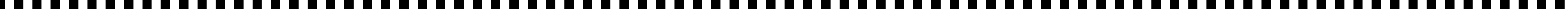 [Parte da compilare a cura dell’Ufficio]TRIBUNALE DI ALESSANDRIAAutenticazione di sottoscrizioneIl      sottoscritto      cancelliere      attesta      che      la      persona      sopraindicata,      identificata         con…………………………………………….………,   rilasciata   da…………………………………….in data ………………………………., ha apposto, in mia presenza, la su estesa firma a conferma delle dichiarazioni contenute nell’istanza che precede, previa ammonizione da parte del sottoscritto ai sensi dell’art. 26 L. 4/01/1968 n. 15.Alessandria, lì